Yukarıda kimliği belirtilen çalışanın okulumuzda, aşağıda belirtilen şartlara kesinlikle uyarak çalışacağına dair bu “Çalışma Talimatı Tutanağı” Muhteviyatı ile birlikte, tarafların serbest irade ve arzusu altında 2 (İKİ) nüsha olarak tanzim ve imza edilmiş olup, bir nüshası çalışana verilmiştir.Yetkim, bilgim ve görevim dışında iş yapmayacağım.İş disiplini ve ciddiyeti ile çalışacağım. İşime zamanında gelip zamanında gideceğim.Haftalık 45 saati aşmayacak şekilde çalışacağım.14 gün ücretsiz izin hakkımı kullanacağımda, görev yaptığı kuruma bilgi vereceğim. İlçe milli Eğitim Müdürlüğünden daha sonra da İŞKUR Müdürlüğünden izin dilekçesini dolduracağım.İşyerimden ve çalışma bölgemden izinsiz ayrılmayacağım.Koruyucu İş kıyafeti giyerken sadece idare tarafından gösterilen giyinme odalarını kullanacağım.İş yerine geldiğimde Koruyucu iş elbisemi hemen giyeceğim.Temizlik ve hijyen çalışmalarına başlamadan önce mutlaka Koruyucu İş kıyafetimi ve Kişisel Koruyucu Donanımları (eldiven, maske, çizme ) kullanacağım.Yetkili kişinin izni olmadan hiç bir malzeme, araç, gereç vs. almayacağım. Yerini değiştirmeyeceğim.İşyerinde, misafir, hemşeri ve akraba kabul etmeyeceğim.Yasaklanmış yerlere girmeyecek ve buralardan geçmeyeceğim.Arızalı takım ve malzeme kullanmayacağım, bunların tamir edilmesi ve değiştirilmesi için amirime başvuracağım.Her türlü tehlikeli yer, arıza, aksama ve anormal çalışma şartlarını (makine ve tezgahların anormal çalışması, zararlı ve zehirleyici gaz, toz ve buhar kaçağı, zemin boşlukları, izolasyonu bozulmuş elektrik tesisatı, korkuluksuz yerler vb... gibi) derhal yetkili amirime bildireceğim.İşyerinin çeşitli yerlerinde, daha önce alınmış olan ve bundan sonrada işin durumuna göre alınacak İş Güvenliği tedbirlerine uyacağım ve bu tedbirleri değiştirip bozmayacağım.İşyerinin çeşitli yerlerine asılmış bulunan “İş Güvenliği İkaz Levhalarını” gördüm, okudum, bu ikazlara harfiyen uyacak ve bunların yerlerini değiştirmeyeceğim.Kişisel korunma araçlarını ve öteki her türlü işçi sağlığı ve iş güvenliği araç, gereç ve malzemesini zimmet karşılığı alıp temiz ve dikkatli kullanacağım. İş akdimin sona ermesiyle birlikte sağlam ve hasarsız olarak teslim edeceğim.Çalışmam sırasında, işveren veya yetkili personellerin bana vereceği işin yürütümü, işçi sağlığı ve iş güvenliği emir ve talimatlarına aynen uyacağım.Çalışma alanımda elektrikle çalışan hiç bir aleti izinsiz çalıştırmayacağım dokunmayacağım.Elektrik tesisatı aksamına (Elektrik tablo ve panoları, kablolar, buatlar, şarteller, sigortalar, topraklama ve paratoner tesisatı... gibi) dokunmayacak ve bunları kurcalamayacağım.Elektrik tesisatını, aydınlatma ve kuvvet tesislerini ancak yetkili elektrikçi yapabilir, bakım ve onarımını lamba, şalter vs. aksamını bu yetkilisi değiştirebilir, takabilir, onarabilir. Yetkisiz kimseler asla bu gibi işler yapamazlar. Bu gibi durumlara tevessül edenler olursa derhal müdahale ile durumu yetkililere bildireceğim.Yüksek gerilimin olduğu elektrik panolarına  yaklaşmayacağım. Elektrik pano kapağını asla açmayacağım.Kullandığım malzemeleri elektrik panosuna yakın bir yerlere istif etmeyeceğim panoya yakın yerlerde bırakmayacağım.İzin alarak kullandığımız elektrikli aleti asla açık ve çalışır bırakmayacağım. İşi bittiğinde kapatacağım.Elektrikle çalışan cihazlara, kablolara fiş ve prizlere ıslak elle dokunmayacağım.Elektrikli çalışan cihazları nemli ve ıslak bezle temizlemeyeceğim.Elektrikle çalışan cihazların yanında su, çay, kahve, kola gibi sıvı gıdalar tüketmeyeceğim.Bütün arızaları ve aksamaları yetkili personele bildireceğim.Arızalı levhası ve tamirat levhası asılı kısımlara dokumayacağım.İşveren tarafından düzenlenecek işçi sağlığı ve iş güvenliği eğitim konuşma ve seminerlerine iştirak etmem gerektiğinde, mutlaka katılacak ve bu eğitimlerden azami faydalanacağım.Periyodik sağlık kontrolleri ile her türlü tıbbi tahlil ve röntgen filmi çekilmesi gerektiğinde istenen yer ve zamanda bulunacağım.İşyeri müştemilatında temizlik ve çevre düzeni şartlarına uyacak, etrafı kirletmeyeceğim.Makine ve tezgâhlar çalışırken temizlik, yağlama, onarım ve bakım yapmayacağım.İş saatinde ve okulun hiç bir yerinde(bahçe dahil) sigara içmeyeceğim.İş yerine altı kaygan ayakkabı ile gelmeyeceğim.İşi yerine geldiğimde, kolye gibi sallantılı takılar, zincir, madalyon, şapka vb. bulundurmayacağım varsa hemen çıkarıp işe başlamadan önce dolabıma koyacağım.Uzun saçlar, tehlikeye yol açabileceğinden saçlarımı toplayacağım.Arızalı takım ve malzeme kullanmayacağım. Keskin ve sivri aletlerden uzak duracağım.Yükseklik bakımından bel omurunu geçen ve düşme tehlikesi olan yerlerde asla çalışmayacağım.Göz yaralanmalarına neden olabilecek kesme, taşlama, zımba, perçin, kalafat, raspa... gibi işlerle elektrik ve kaynak ve kesme aparatlarıyla yapılan çalışmaların olduğu çalışma alanlarının yakınında bulunmayacağım.Çalışırken patlayıcı ve yanıcı maddeleri kesinlikle kullanmayacağım.Kazan Dairesinde “Ateşleyici” olarak görevlendirilmemişsem ASLA kazan dairesine girmeyeceğim.Güvenli elle taşıma talimatlarına uyacağım. Gereksiz yere yük kaldırmayacağım.Yük ve personel asansörüne gereği dışında binmeyeceğim, yangın merdivenlerini hizmetin gereği dışında kullanmayacağım. Engelli asansörüne temizlik haricinde binmeyeceğim.İş yerinde yaşadığım Ramak Kala ( Ucuz Atlatma, Kazanın kıyısında dönme) olaylarını ve yaşanan iş kazalarını kurum yetkilisine bildireceğim.Sağlık kuruluşundan aldığım bütün raporları kurum yetkilisine zamanında bildireceğim.Eşya, araç, gereç almak için asla tekerlekli sandalye üzerine çıkmayacağım.İş yerinde sarhoşluk veren maddeler kullanmayacağım, iş yerine sarhoş gelmeyeceğim.Sözleşmede yazan işler dışında hiç bir iş yapmayacağım. Mesai saatlerim içinde çalışma alanı dışına çıkmayacağım.Okul Binası ve eklentilerinin en yukarısı olan dama, çatıya çıkmayacağım.Yangın tüplerini asla amacı dışında kapı durdurucusu, keser, çekiç gibi kullanmayıp yerinden oynatmayacağım.İşyerinde çalışma esnasında hiçbir şekilde şakalaşma, çalışanı korkutma ve oyun gibi eylemlerde bulunmayacağımı beyan ve taahhüt ederim.Temizlik ve dezenfeksiyon maddeleriyle işim bittiğinde kapağını sıkıca kapatıp yerine koyacağım.Kullanılan araç gereç ve temizlik ürünlerini tekrardan yerine koyup ortada bırakmayacağım.Hijyen kurallarına uyacağım. Yemekten önce ve sonra, tuvaletlerden çıktıktan ve temizlik işi bittiğinde ve eller kirlendiğinde ellerimi su ve sabunla yıkacağım.Yetkilinin gösterdiği yer dışında yemek, içmek faaliyetini yapmayacağım. Yemek yenilen yeri temiz tutacağım.Hiç bir zaman, temizlik amaçlı iki ya da daha fazla farklı kimyasal maddeyi ve temizlik ürününü birlikte kullanmayacağım.  Birbiriyle  karıştırmayacağım.Daha önce görmediğim, bilmediğim kimyasal maddeyi ellemeyeceğim. Kimyasal maddeleri koklamayacağım.Okulda temizlik işlerinde dezenfeksiyon amaçlı çamaşır suyundan başka hiç bir madde kullanmayacağım.Çamaşır suyu ile temizlik yapmadan önce pencereleri açacağım.Tuvaletlerde kullanılan paspas ve eldivenleri başka yerde kullanmayacağım.Tuvaletlere asılan çizelgelerdeki bölümleri zamanında doldurup imzalayacağım.Süpürme işlemini mümkünse sulu sistemle yapacağım, mümkün değilse faaliyete geçmeden önce maskemi takıp toz kaldırmadan yavaşça süpürmeye dikkat edeceğim.Islak paspas yapıldıktan sonra hemen kurulayıp kaymaya zemin hazırlayan ıslak bölge bırakmayacağım.Merdivenlerin temizliğinden sonra “Kaygan Zemin” uyarıcı levhasını merdiven başlarına koyacağım.Çöp kovalarını zamanında boşaltıp, çöp torbalarını takacağım.Pencereleri silmek için pencereden dışarıya asla sarkmayacağım. Pencere mermerine oturmayacağım.Acil Durumlarda Kaçış yollarını kapatacak şekilde malzeme bulundurmayacağım.Acil Durumlarda verilen görevleri eksiksiz yerine getireceğim. Engelli personelimizin tahliyesine yardımcı olacağım.Acil Durumlarda tahliye planını bileceğim ve toplanma alanının yerini öğreneceğim.Acil durumlarda asansörü kullanmayacağım.Yangın dolaplarının içine herhangi bir malzeme koymayacağım.Tecrübeler sonucunda hazırlanmış olan Talimat ve uyarı ikaz levhalarına uyacağım ve bu levhaların yerini değiştirmeyeceğim. Tüm güvenlik işaretlerine uyacağım.İşveren tarafından, İşyeri Talimat ve İlan Panosuna asılmış bulunan, işyerinde yapılmakta olan işlere ait “GENEL VE ÖZEL İŞ GÜVENLİĞİ TALİMATLARI” ‘nı okudum, anladım ve çalışmalarımda bu talimatlara aynen uyacağım. Ayrıca bundan böyle buraya asılacak her türlü talimatı okuyup, anlayacak ve uygulayacağım.İşim ile ilgili hususlarda yukarıdaki yazılı maddelerin tatbiki gerekenlerinin tatbik ve riayet ile yetkim haricinde olanları ise derhal yetkilisine veya işverene müracaat edeceğim. Aksi taktirde doğabilecek her türlü hukuki ve cezai sorumluluklar ile tazminatlar tarafıma ait olacaktır. İş bu talimat tutanağını tamamen okuyup anlayarak, İşyerinde alınmış İş Sağlığı ve İş Güvenliği tedbirlerine uyacağımı ve İş Sağlığı ve İş Güvenliği kaide ve talimatlarına harfiyen riayet edeceğimi bildirerek imzalıyorum. İş bu İş Güvenliği talimat ve taahhütnamesi 2 nüsha olarak düzenlenmiş olup karşılıklı olarak okunarak imza altına alınmıştır.…./10/2019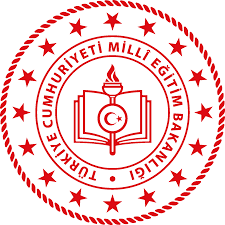  Ç AL IŞM A TAL İM ATI TUTA NAĞI (İŞKUR TEMİZLİK İŞÇİSİ İÇİN)ÇalışanınÇalışanınAdı ve Soyadı:Adı ve Soyadı:T.C Kimlik No:T.C Kimlik No:Doğum Yeri ve Yılı:Doğum Yeri ve Yılı:Okul Adı:Okul Adı: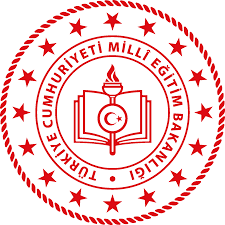  Ç AL IŞM A TAL İM ATI TUTA NAĞI (İŞKUR TEMİZLİK İŞÇİSİ İÇİN)